Stand: 03.07.2013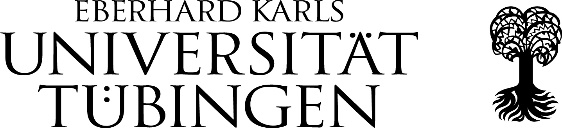 PERSONALBOGENPERSONALBOGENPERSONALBOGENPERSONALBOGENPERSONALBOGENPERSONALBOGENPERSONALBOGENPERSONALBOGENPERSONALBOGENPERSONALBOGENPERSONALBOGENPERSONALBOGENPERSONALBOGENPERSONALBOGENPERSONALBOGENPERSONALBOGENPERSONALBOGENBitte mit Schreibmaschine oder in Blockschrift ausfüllen. Bitte Zutreffendes ankreuzen Bitte mit Schreibmaschine oder in Blockschrift ausfüllen. Bitte Zutreffendes ankreuzen Bitte mit Schreibmaschine oder in Blockschrift ausfüllen. Bitte Zutreffendes ankreuzen Bitte mit Schreibmaschine oder in Blockschrift ausfüllen. Bitte Zutreffendes ankreuzen Bitte mit Schreibmaschine oder in Blockschrift ausfüllen. Bitte Zutreffendes ankreuzen Bitte mit Schreibmaschine oder in Blockschrift ausfüllen. Bitte Zutreffendes ankreuzen Bitte mit Schreibmaschine oder in Blockschrift ausfüllen. Bitte Zutreffendes ankreuzen Bitte mit Schreibmaschine oder in Blockschrift ausfüllen. Bitte Zutreffendes ankreuzen Bitte mit Schreibmaschine oder in Blockschrift ausfüllen. Bitte Zutreffendes ankreuzen Bitte mit Schreibmaschine oder in Blockschrift ausfüllen. Bitte Zutreffendes ankreuzen Bitte mit Schreibmaschine oder in Blockschrift ausfüllen. Bitte Zutreffendes ankreuzen Bitte mit Schreibmaschine oder in Blockschrift ausfüllen. Bitte Zutreffendes ankreuzen Bitte mit Schreibmaschine oder in Blockschrift ausfüllen. Bitte Zutreffendes ankreuzen Bitte mit Schreibmaschine oder in Blockschrift ausfüllen. Bitte Zutreffendes ankreuzen Bitte mit Schreibmaschine oder in Blockschrift ausfüllen. Bitte Zutreffendes ankreuzen Bitte mit Schreibmaschine oder in Blockschrift ausfüllen. Bitte Zutreffendes ankreuzen Bitte mit Schreibmaschine oder in Blockschrift ausfüllen. Bitte Zutreffendes ankreuzen Bitte mit Schreibmaschine oder in Blockschrift ausfüllen. Bitte Zutreffendes ankreuzen Bitte mit Schreibmaschine oder in Blockschrift ausfüllen. Bitte Zutreffendes ankreuzen Bitte mit Schreibmaschine oder in Blockschrift ausfüllen. Bitte Zutreffendes ankreuzen Bitte mit Schreibmaschine oder in Blockschrift ausfüllen. Bitte Zutreffendes ankreuzen Bitte mit Schreibmaschine oder in Blockschrift ausfüllen. Bitte Zutreffendes ankreuzen Bitte mit Schreibmaschine oder in Blockschrift ausfüllen. Bitte Zutreffendes ankreuzen Bitte mit Schreibmaschine oder in Blockschrift ausfüllen. Bitte Zutreffendes ankreuzen Bitte mit Schreibmaschine oder in Blockschrift ausfüllen. Bitte Zutreffendes ankreuzen Bitte mit Schreibmaschine oder in Blockschrift ausfüllen. Bitte Zutreffendes ankreuzen Bitte mit Schreibmaschine oder in Blockschrift ausfüllen. Bitte Zutreffendes ankreuzen Bitte mit Schreibmaschine oder in Blockschrift ausfüllen. Bitte Zutreffendes ankreuzen Amts/DienstbezeichnungAmts/DienstbezeichnungAmts/DienstbezeichnungAmts/DienstbezeichnungAmts/DienstbezeichnungAmts/DienstbezeichnungAmts/DienstbezeichnungAmts/DienstbezeichnungAmts/DienstbezeichnungAmts/DienstbezeichnungAmts/DienstbezeichnungAmts/DienstbezeichnungAmts/DienstbezeichnungAmts/DienstbezeichnungAmts/DienstbezeichnungAmts/DienstbezeichnungAmts/DienstbezeichnungAnrede/Akad. GradAnrede/Akad. GradAnrede/Akad. GradAnrede/Akad. GradAnrede/Akad. GradAnrede/Akad. GradAnrede/Akad. GradAnrede/Akad. GradAnrede/Akad. GradName, VornameName, VornameName, VornameName, VornameName, VornameName, VornameName, VornameName, VornameName, VornameName, VornameName, VornameName, VornameName, VornameName, VornameName, VornameName, VornameName, VornameAnrede/TitelAnrede/TitelAnrede/TitelAnrede/TitelAnrede/TitelAnrede/TitelAnrede/TitelAnrede/TitelAnrede/TitelLichtbildLichtbildLichtbildGeburtsnameGeburtsnameGeburtsnameGeburtsnameGeburtsnameGeburtsnameGeburtsnameGeburtsnameGeburtsnameGeburtsnameGeburtsnameGeburtsnameGeburtsnameGeburtsnameGeburtsnameGeburtsnameGeburtsnameGeburtsdatumGeburtsdatumGeburtsdatumGeburtsdatumGeburtsortGeburtsortGeburtsortGeburtsortGeburtsortGeburtsortGeburtsortGeburtsortGeburtsortGeburtsortGeburtsortGeburtsortGeburtsortGeburtsortGeburtsortGeburtsortGeburtsortGeburtsortGeburtsortGeburtsortGeburtsortGeburtsortTelefon (Vorwahl u. Rufnummer) Telefon (Vorwahl u. Rufnummer) Telefon (Vorwahl u. Rufnummer) Telefon (Vorwahl u. Rufnummer) Telefon (Vorwahl u. Rufnummer) Telefon (Vorwahl u. Rufnummer) Telefon (Vorwahl u. Rufnummer) Anschrift (Straße/Hausnummer)Anschrift (Straße/Hausnummer)Anschrift (Straße/Hausnummer)Anschrift (Straße/Hausnummer)Anschrift (Straße/Hausnummer)Anschrift (Straße/Hausnummer)Anschrift (Straße/Hausnummer)Anschrift (Straße/Hausnummer)Anschrift (Straße/Hausnummer)Anschrift (Straße/Hausnummer)Anschrift (Straße/Hausnummer)Anschrift (Straße/Hausnummer)Anschrift (Straße/Hausnummer)Anschrift (Straße/Hausnummer)Anschrift (Straße/Hausnummer)Anschrift (Straße/Hausnummer)Anschrift (Straße/Hausnummer)PLZPLZPLZPLZPLZWohnortWohnortWohnortWohnortWohnortWohnortWohnortStaatsangehörigkeitStaatsangehörigkeitStaatsangehörigkeitStaatsangehörigkeitStaatsangehörigkeitStaatsangehörigkeitStaatsangehörigkeitStaatsangehörigkeitStaatsangehörigkeitAufenthaltstitel bisAufenthaltstitel bisAufenthaltstitel bisAufenthaltstitel bisAufenthaltstitel bisAufenthaltstitel bisAufenthaltstitel bisAufenthaltstitel bisAufenthaltstitel bisAufenthaltstitel bisAufenthaltstitel bisArbeitserlaubnis bisArbeitserlaubnis bisArbeitserlaubnis bisArbeitserlaubnis bisArbeitserlaubnis bisArbeitserlaubnis bisArbeitserlaubnis bisGeschlecht m	 wGeschlecht m	 wFamilienstand ledig	 verheiratet	 eingetragene LebenspartnerschaftFamilienstand ledig	 verheiratet	 eingetragene LebenspartnerschaftFamilienstand ledig	 verheiratet	 eingetragene LebenspartnerschaftFamilienstand ledig	 verheiratet	 eingetragene LebenspartnerschaftFamilienstand ledig	 verheiratet	 eingetragene LebenspartnerschaftFamilienstand ledig	 verheiratet	 eingetragene LebenspartnerschaftFamilienstand ledig	 verheiratet	 eingetragene LebenspartnerschaftFamilienstand ledig	 verheiratet	 eingetragene LebenspartnerschaftFamilienstand ledig	 verheiratet	 eingetragene LebenspartnerschaftFamilienstand ledig	 verheiratet	 eingetragene LebenspartnerschaftFamilienstand ledig	 verheiratet	 eingetragene LebenspartnerschaftFamilienstand ledig	 verheiratet	 eingetragene LebenspartnerschaftFamilienstand ledig	 verheiratet	 eingetragene LebenspartnerschaftFamilienstand ledig	 verheiratet	 eingetragene LebenspartnerschaftFamilienstand ledig	 verheiratet	 eingetragene LebenspartnerschaftFamilienstand ledig	 verheiratet	 eingetragene LebenspartnerschaftFamilienstand ledig	 verheiratet	 eingetragene LebenspartnerschaftFamilienstand ledig	 verheiratet	 eingetragene LebenspartnerschaftFamilienstand ledig	 verheiratet	 eingetragene LebenspartnerschaftFamilienstand ledig	 verheiratet	 eingetragene Lebenspartnerschaft verwitwet	 geschieden verwitwet	 geschieden verwitwet	 geschieden verwitwet	 geschieden verwitwet	 geschieden verwitwet	 geschieden verwitwet	 geschieden verwitwet	 geschieden verwitwet	 geschiedenEhegatte / Ehegattin / Eingetragener Lebenspartner / Eingetragene LebenspartnerinEhegatte / Ehegattin / Eingetragener Lebenspartner / Eingetragene LebenspartnerinEhegatte / Ehegattin / Eingetragener Lebenspartner / Eingetragene LebenspartnerinEhegatte / Ehegattin / Eingetragener Lebenspartner / Eingetragene LebenspartnerinEhegatte / Ehegattin / Eingetragener Lebenspartner / Eingetragene LebenspartnerinEhegatte / Ehegattin / Eingetragener Lebenspartner / Eingetragene LebenspartnerinEhegatte / Ehegattin / Eingetragener Lebenspartner / Eingetragene LebenspartnerinEhegatte / Ehegattin / Eingetragener Lebenspartner / Eingetragene LebenspartnerinEhegatte / Ehegattin / Eingetragener Lebenspartner / Eingetragene LebenspartnerinEhegatte / Ehegattin / Eingetragener Lebenspartner / Eingetragene LebenspartnerinEhegatte / Ehegattin / Eingetragener Lebenspartner / Eingetragene LebenspartnerinEhegatte / Ehegattin / Eingetragener Lebenspartner / Eingetragene LebenspartnerinEhegatte / Ehegattin / Eingetragener Lebenspartner / Eingetragene LebenspartnerinEhegatte / Ehegattin / Eingetragener Lebenspartner / Eingetragene LebenspartnerinEhegatte / Ehegattin / Eingetragener Lebenspartner / Eingetragene LebenspartnerinEhegatte / Ehegattin / Eingetragener Lebenspartner / Eingetragene LebenspartnerinEhegatte / Ehegattin / Eingetragener Lebenspartner / Eingetragene LebenspartnerinEhegatte / Ehegattin / Eingetragener Lebenspartner / Eingetragene LebenspartnerinEhegatte / Ehegattin / Eingetragener Lebenspartner / Eingetragene LebenspartnerinEhegatte / Ehegattin / Eingetragener Lebenspartner / Eingetragene LebenspartnerinEhegatte / Ehegattin / Eingetragener Lebenspartner / Eingetragene LebenspartnerinEhegatte / Ehegattin / Eingetragener Lebenspartner / Eingetragene LebenspartnerinEhegatte / Ehegattin / Eingetragener Lebenspartner / Eingetragene LebenspartnerinEhegatte / Ehegattin / Eingetragener Lebenspartner / Eingetragene LebenspartnerinEhegatte / Ehegattin / Eingetragener Lebenspartner / Eingetragene LebenspartnerinEhegatte / Ehegattin / Eingetragener Lebenspartner / Eingetragene LebenspartnerinEhegatte / Ehegattin / Eingetragener Lebenspartner / Eingetragene LebenspartnerinEhegatte / Ehegattin / Eingetragener Lebenspartner / Eingetragene LebenspartnerinEhegatte / Ehegattin / Eingetragener Lebenspartner / Eingetragene LebenspartnerinFamilien-(Geburts)name:	VornameFamilien-(Geburts)name:	VornameFamilien-(Geburts)name:	VornameFamilien-(Geburts)name:	VornameFamilien-(Geburts)name:	VornameFamilien-(Geburts)name:	VornameFamilien-(Geburts)name:	VornameFamilien-(Geburts)name:	VornameFamilien-(Geburts)name:	VornameFamilien-(Geburts)name:	VornameFamilien-(Geburts)name:	VornameFamilien-(Geburts)name:	VornameFamilien-(Geburts)name:	VornameFamilien-(Geburts)name:	VornameFamilien-(Geburts)name:	VornameFamilien-(Geburts)name:	VornameFamilien-(Geburts)name:	VornameFamilien-(Geburts)name:	VornameFamilien-(Geburts)name:	VornameFamilien-(Geburts)name:	VornameFamilien-(Geburts)name:	VornameFamilien-(Geburts)name:	VornameFamilien-(Geburts)name:	VornameFamilien-(Geburts)name:	VornameFamilien-(Geburts)name:	VornameFamilien-(Geburts)name:	VornameFamilien-(Geburts)name:	VornameFamilien-(Geburts)name:	VornameFamilien-(Geburts)name:	VornameKinderAnzahl        	Geburtsjahr(e)        KinderAnzahl        	Geburtsjahr(e)        KinderAnzahl        	Geburtsjahr(e)        KinderAnzahl        	Geburtsjahr(e)        KinderAnzahl        	Geburtsjahr(e)        KinderAnzahl        	Geburtsjahr(e)        KinderAnzahl        	Geburtsjahr(e)        KinderAnzahl        	Geburtsjahr(e)        KinderAnzahl        	Geburtsjahr(e)        KinderAnzahl        	Geburtsjahr(e)        KinderAnzahl        	Geburtsjahr(e)        KinderAnzahl        	Geburtsjahr(e)        KinderAnzahl        	Geburtsjahr(e)        KinderAnzahl        	Geburtsjahr(e)        KinderAnzahl        	Geburtsjahr(e)        KinderAnzahl        	Geburtsjahr(e)        KinderAnzahl        	Geburtsjahr(e)        KinderAnzahl        	Geburtsjahr(e)        KinderAnzahl        	Geburtsjahr(e)        KinderAnzahl        	Geburtsjahr(e)        KinderAnzahl        	Geburtsjahr(e)        KinderAnzahl        	Geburtsjahr(e)        KinderAnzahl        	Geburtsjahr(e)        KinderAnzahl        	Geburtsjahr(e)        KinderAnzahl        	Geburtsjahr(e)        KinderAnzahl        	Geburtsjahr(e)        KinderAnzahl        	Geburtsjahr(e)        KinderAnzahl        	Geburtsjahr(e)        KinderAnzahl        	Geburtsjahr(e)        Nur bei minderjährigen Bewerbern: Eltern, sonst. gesetzliche VertreterFamilien-(Geburts)name	Vorname	Anschrift (nur wenn von oben abweichend)Nur bei minderjährigen Bewerbern: Eltern, sonst. gesetzliche VertreterFamilien-(Geburts)name	Vorname	Anschrift (nur wenn von oben abweichend)Nur bei minderjährigen Bewerbern: Eltern, sonst. gesetzliche VertreterFamilien-(Geburts)name	Vorname	Anschrift (nur wenn von oben abweichend)Nur bei minderjährigen Bewerbern: Eltern, sonst. gesetzliche VertreterFamilien-(Geburts)name	Vorname	Anschrift (nur wenn von oben abweichend)Nur bei minderjährigen Bewerbern: Eltern, sonst. gesetzliche VertreterFamilien-(Geburts)name	Vorname	Anschrift (nur wenn von oben abweichend)Nur bei minderjährigen Bewerbern: Eltern, sonst. gesetzliche VertreterFamilien-(Geburts)name	Vorname	Anschrift (nur wenn von oben abweichend)Nur bei minderjährigen Bewerbern: Eltern, sonst. gesetzliche VertreterFamilien-(Geburts)name	Vorname	Anschrift (nur wenn von oben abweichend)Nur bei minderjährigen Bewerbern: Eltern, sonst. gesetzliche VertreterFamilien-(Geburts)name	Vorname	Anschrift (nur wenn von oben abweichend)Nur bei minderjährigen Bewerbern: Eltern, sonst. gesetzliche VertreterFamilien-(Geburts)name	Vorname	Anschrift (nur wenn von oben abweichend)Nur bei minderjährigen Bewerbern: Eltern, sonst. gesetzliche VertreterFamilien-(Geburts)name	Vorname	Anschrift (nur wenn von oben abweichend)Nur bei minderjährigen Bewerbern: Eltern, sonst. gesetzliche VertreterFamilien-(Geburts)name	Vorname	Anschrift (nur wenn von oben abweichend)Nur bei minderjährigen Bewerbern: Eltern, sonst. gesetzliche VertreterFamilien-(Geburts)name	Vorname	Anschrift (nur wenn von oben abweichend)Nur bei minderjährigen Bewerbern: Eltern, sonst. gesetzliche VertreterFamilien-(Geburts)name	Vorname	Anschrift (nur wenn von oben abweichend)Nur bei minderjährigen Bewerbern: Eltern, sonst. gesetzliche VertreterFamilien-(Geburts)name	Vorname	Anschrift (nur wenn von oben abweichend)Nur bei minderjährigen Bewerbern: Eltern, sonst. gesetzliche VertreterFamilien-(Geburts)name	Vorname	Anschrift (nur wenn von oben abweichend)Nur bei minderjährigen Bewerbern: Eltern, sonst. gesetzliche VertreterFamilien-(Geburts)name	Vorname	Anschrift (nur wenn von oben abweichend)Nur bei minderjährigen Bewerbern: Eltern, sonst. gesetzliche VertreterFamilien-(Geburts)name	Vorname	Anschrift (nur wenn von oben abweichend)Nur bei minderjährigen Bewerbern: Eltern, sonst. gesetzliche VertreterFamilien-(Geburts)name	Vorname	Anschrift (nur wenn von oben abweichend)Nur bei minderjährigen Bewerbern: Eltern, sonst. gesetzliche VertreterFamilien-(Geburts)name	Vorname	Anschrift (nur wenn von oben abweichend)Nur bei minderjährigen Bewerbern: Eltern, sonst. gesetzliche VertreterFamilien-(Geburts)name	Vorname	Anschrift (nur wenn von oben abweichend)Nur bei minderjährigen Bewerbern: Eltern, sonst. gesetzliche VertreterFamilien-(Geburts)name	Vorname	Anschrift (nur wenn von oben abweichend)Nur bei minderjährigen Bewerbern: Eltern, sonst. gesetzliche VertreterFamilien-(Geburts)name	Vorname	Anschrift (nur wenn von oben abweichend)Nur bei minderjährigen Bewerbern: Eltern, sonst. gesetzliche VertreterFamilien-(Geburts)name	Vorname	Anschrift (nur wenn von oben abweichend)Nur bei minderjährigen Bewerbern: Eltern, sonst. gesetzliche VertreterFamilien-(Geburts)name	Vorname	Anschrift (nur wenn von oben abweichend)Nur bei minderjährigen Bewerbern: Eltern, sonst. gesetzliche VertreterFamilien-(Geburts)name	Vorname	Anschrift (nur wenn von oben abweichend)Nur bei minderjährigen Bewerbern: Eltern, sonst. gesetzliche VertreterFamilien-(Geburts)name	Vorname	Anschrift (nur wenn von oben abweichend)Nur bei minderjährigen Bewerbern: Eltern, sonst. gesetzliche VertreterFamilien-(Geburts)name	Vorname	Anschrift (nur wenn von oben abweichend)Nur bei minderjährigen Bewerbern: Eltern, sonst. gesetzliche VertreterFamilien-(Geburts)name	Vorname	Anschrift (nur wenn von oben abweichend)Nur bei minderjährigen Bewerbern: Eltern, sonst. gesetzliche VertreterFamilien-(Geburts)name	Vorname	Anschrift (nur wenn von oben abweichend)Schwerbehinderte, Gleichgestellte sowie sonstige ErwerbsbehinderteSchwerbehinderte, Gleichgestellte sowie sonstige ErwerbsbehinderteSchwerbehinderte, Gleichgestellte sowie sonstige ErwerbsbehinderteSchwerbehinderte, Gleichgestellte sowie sonstige ErwerbsbehinderteSchwerbehinderte, Gleichgestellte sowie sonstige ErwerbsbehinderteSchwerbehinderte, Gleichgestellte sowie sonstige ErwerbsbehinderteSchwerbehinderte, Gleichgestellte sowie sonstige ErwerbsbehinderteSchwerbehinderte, Gleichgestellte sowie sonstige ErwerbsbehinderteSchwerbehinderte, Gleichgestellte sowie sonstige ErwerbsbehinderteSchwerbehinderte, Gleichgestellte sowie sonstige ErwerbsbehinderteSchwerbehinderte, Gleichgestellte sowie sonstige ErwerbsbehinderteSchwerbehinderte, Gleichgestellte sowie sonstige ErwerbsbehinderteSchwerbehinderte, Gleichgestellte sowie sonstige ErwerbsbehinderteSchwerbehinderte, Gleichgestellte sowie sonstige ErwerbsbehinderteSchwerbehinderte, Gleichgestellte sowie sonstige ErwerbsbehinderteSchwerbehinderte, Gleichgestellte sowie sonstige ErwerbsbehinderteSchwerbehinderte, Gleichgestellte sowie sonstige ErwerbsbehinderteSchwerbehinderte, Gleichgestellte sowie sonstige ErwerbsbehinderteSchwerbehinderte, Gleichgestellte sowie sonstige ErwerbsbehinderteSchwerbehinderte, Gleichgestellte sowie sonstige ErwerbsbehinderteSchwerbehinderte, Gleichgestellte sowie sonstige ErwerbsbehinderteSchwerbehinderte, Gleichgestellte sowie sonstige ErwerbsbehinderteSchwerbehinderte, Gleichgestellte sowie sonstige ErwerbsbehinderteSchwerbehinderte, Gleichgestellte sowie sonstige ErwerbsbehinderteSchwerbehinderte, Gleichgestellte sowie sonstige ErwerbsbehinderteSchwerbehinderte, Gleichgestellte sowie sonstige ErwerbsbehinderteSchwerbehinderte, Gleichgestellte sowie sonstige ErwerbsbehinderteSchwerbehinderte, Gleichgestellte sowie sonstige ErwerbsbehinderteNachweis (Behörde, Datum, Aktenzeichen). Bitte Behindertenausweis (Kopie) beifügen.Nachweis (Behörde, Datum, Aktenzeichen). Bitte Behindertenausweis (Kopie) beifügen.Nachweis (Behörde, Datum, Aktenzeichen). Bitte Behindertenausweis (Kopie) beifügen.Nachweis (Behörde, Datum, Aktenzeichen). Bitte Behindertenausweis (Kopie) beifügen.Nachweis (Behörde, Datum, Aktenzeichen). Bitte Behindertenausweis (Kopie) beifügen.Nachweis (Behörde, Datum, Aktenzeichen). Bitte Behindertenausweis (Kopie) beifügen.Nachweis (Behörde, Datum, Aktenzeichen). Bitte Behindertenausweis (Kopie) beifügen.Nachweis (Behörde, Datum, Aktenzeichen). Bitte Behindertenausweis (Kopie) beifügen.Nachweis (Behörde, Datum, Aktenzeichen). Bitte Behindertenausweis (Kopie) beifügen.Nachweis (Behörde, Datum, Aktenzeichen). Bitte Behindertenausweis (Kopie) beifügen.Nachweis (Behörde, Datum, Aktenzeichen). Bitte Behindertenausweis (Kopie) beifügen.Nachweis (Behörde, Datum, Aktenzeichen). Bitte Behindertenausweis (Kopie) beifügen.Nachweis (Behörde, Datum, Aktenzeichen). Bitte Behindertenausweis (Kopie) beifügen.Nachweis (Behörde, Datum, Aktenzeichen). Bitte Behindertenausweis (Kopie) beifügen.Nachweis (Behörde, Datum, Aktenzeichen). Bitte Behindertenausweis (Kopie) beifügen.Nachweis (Behörde, Datum, Aktenzeichen). Bitte Behindertenausweis (Kopie) beifügen.Nachweis (Behörde, Datum, Aktenzeichen). Bitte Behindertenausweis (Kopie) beifügen.Nachweis (Behörde, Datum, Aktenzeichen). Bitte Behindertenausweis (Kopie) beifügen.Nachweis (Behörde, Datum, Aktenzeichen). Bitte Behindertenausweis (Kopie) beifügen.Nachweis (Behörde, Datum, Aktenzeichen). Bitte Behindertenausweis (Kopie) beifügen.Nachweis (Behörde, Datum, Aktenzeichen). Bitte Behindertenausweis (Kopie) beifügen.Nachweis (Behörde, Datum, Aktenzeichen). Bitte Behindertenausweis (Kopie) beifügen.Nachweis (Behörde, Datum, Aktenzeichen). Bitte Behindertenausweis (Kopie) beifügen.Nachweis (Behörde, Datum, Aktenzeichen). Bitte Behindertenausweis (Kopie) beifügen.Nachweis (Behörde, Datum, Aktenzeichen). Bitte Behindertenausweis (Kopie) beifügen.Nachweis (Behörde, Datum, Aktenzeichen). Bitte Behindertenausweis (Kopie) beifügen.Nachweis (Behörde, Datum, Aktenzeichen). Bitte Behindertenausweis (Kopie) beifügen.Nachweis (Behörde, Datum, Aktenzeichen). Bitte Behindertenausweis (Kopie) beifügen.VersorgungsbezügeVersorgungsbezügeVersorgungsbezügeVersorgungsbezügeVersorgungsbezügeVersorgungsbezügeVersorgungsbezügeVersorgungsbezügeVersorgungsbezügeVersorgungsbezügeIch erhalte Versorgungsbezüge nachIch erhalte Versorgungsbezüge nachIch erhalte Versorgungsbezüge nachIch erhalte Versorgungsbezüge nachIch erhalte Versorgungsbezüge nachIch erhalte Versorgungsbezüge nachIch erhalte Versorgungsbezüge nachIch erhalte Versorgungsbezüge nachIch erhalte Versorgungsbezüge nachIch erhalte Versorgungsbezüge nach beamtenrechtlichen Vorschriften beamtenrechtlichen Vorschriften beamtenrechtlichen Vorschriften beamtenrechtlichen Vorschriften beamtenrechtlichen Vorschriften beamtenrechtlichen Vorschriften beamtenrechtlichen Vorschriften beamtenrechtlichen Vorschriften beamtenrechtlichen Vorschriften beamtenrechtlichen Vorschriften aus Verwendung im öffentlichen Dienst in einer zwischenstaatlichen oder überstaatlichen Einrichtung. aus Verwendung im öffentlichen Dienst in einer zwischenstaatlichen oder überstaatlichen Einrichtung. aus Verwendung im öffentlichen Dienst in einer zwischenstaatlichen oder überstaatlichen Einrichtung. aus Verwendung im öffentlichen Dienst in einer zwischenstaatlichen oder überstaatlichen Einrichtung. aus Verwendung im öffentlichen Dienst in einer zwischenstaatlichen oder überstaatlichen Einrichtung. aus Verwendung im öffentlichen Dienst in einer zwischenstaatlichen oder überstaatlichen Einrichtung. aus Verwendung im öffentlichen Dienst in einer zwischenstaatlichen oder überstaatlichen Einrichtung. aus Verwendung im öffentlichen Dienst in einer zwischenstaatlichen oder überstaatlichen Einrichtung. aus Verwendung im öffentlichen Dienst in einer zwischenstaatlichen oder überstaatlichen Einrichtung. aus Verwendung im öffentlichen Dienst in einer zwischenstaatlichen oder überstaatlichen Einrichtung.Aktenzeichen/PersonalnummerAktenzeichen/PersonalnummerAktenzeichen/PersonalnummerZahlende Stelle/Kasse:Zahlende Stelle/Kasse:Zahlende Stelle/Kasse:Zahlende Stelle/Kasse:Zahlende Stelle/Kasse:Schul-, Fachschul- und HochschulbildungSchul-, Fachschul- und Hochschulbildung–  besuchte Schulen, Berufs- u. Fachschulen, höhere Fachschulen,–  besuchte Schulen, Berufs- u. Fachschulen, höhere Fachschulen,–  besuchte Schulen, Berufs- u. Fachschulen, höhere Fachschulen,–  besuchte Schulen, Berufs- u. Fachschulen, höhere Fachschulen,–  besuchte Schulen, Berufs- u. Fachschulen, höhere Fachschulen,–  besuchte Schulen, Berufs- u. Fachschulen, höhere Fachschulen,–  besuchte Schulen, Berufs- u. Fachschulen, höhere Fachschulen,von/bisHochschulen und Universitäten (Studienfächer bitte angeben)Hochschulen und Universitäten (Studienfächer bitte angeben)Hochschulen und Universitäten (Studienfächer bitte angeben)Hochschulen und Universitäten (Studienfächer bitte angeben)Hochschulen und Universitäten (Studienfächer bitte angeben)Hochschulen und Universitäten (Studienfächer bitte angeben)Prüfungen (an den obengenannten Bildungsstätten) Prüfungen (an den obengenannten Bildungsstätten) Prüfungen (an den obengenannten Bildungsstätten) Prüfungen (an den obengenannten Bildungsstätten) Prüfungen (an den obengenannten Bildungsstätten) Prüfungen (an den obengenannten Bildungsstätten) Prüfungen (an den obengenannten Bildungsstätten) Prüfungen (an den obengenannten Bildungsstätten) Prüfungen (an den obengenannten Bildungsstätten) DatumArt (auch Promotion und Habilitation)Art (auch Promotion und Habilitation)Art (auch Promotion und Habilitation)Art (auch Promotion und Habilitation)Art (auch Promotion und Habilitation)Art (auch Promotion und Habilitation)Prüfungen für den öffentlichen Dienst (Laufbahnprüfungen)Prüfungen für den öffentlichen Dienst (Laufbahnprüfungen)Prüfungen für den öffentlichen Dienst (Laufbahnprüfungen)Prüfungen für den öffentlichen Dienst (Laufbahnprüfungen)Prüfungen für den öffentlichen Dienst (Laufbahnprüfungen)Prüfungen für den öffentlichen Dienst (Laufbahnprüfungen)DatumArtArtArtArtArtArtSonstige Prüfungen (z.B. Schreibprüfungen, Sekretärinnen- u. EDV-Kurse, Meister- u. Sprachprüfungen)Sonstige Prüfungen (z.B. Schreibprüfungen, Sekretärinnen- u. EDV-Kurse, Meister- u. Sprachprüfungen)Sonstige Prüfungen (z.B. Schreibprüfungen, Sekretärinnen- u. EDV-Kurse, Meister- u. Sprachprüfungen)Sonstige Prüfungen (z.B. Schreibprüfungen, Sekretärinnen- u. EDV-Kurse, Meister- u. Sprachprüfungen)Sonstige Prüfungen (z.B. Schreibprüfungen, Sekretärinnen- u. EDV-Kurse, Meister- u. Sprachprüfungen)Sonstige Prüfungen (z.B. Schreibprüfungen, Sekretärinnen- u. EDV-Kurse, Meister- u. Sprachprüfungen)Sonstige Prüfungen (z.B. Schreibprüfungen, Sekretärinnen- u. EDV-Kurse, Meister- u. Sprachprüfungen)Sonstige Prüfungen (z.B. Schreibprüfungen, Sekretärinnen- u. EDV-Kurse, Meister- u. Sprachprüfungen)Sonstige Prüfungen (z.B. Schreibprüfungen, Sekretärinnen- u. EDV-Kurse, Meister- u. Sprachprüfungen)DatumArtArtArtArtArtArtBerufstätigkeit (bitte genaue Daten, nicht nur Jahreszahlen – Nachweise bitte beifügen, Fotokopien genügen)Berufstätigkeit (bitte genaue Daten, nicht nur Jahreszahlen – Nachweise bitte beifügen, Fotokopien genügen)Berufstätigkeit (bitte genaue Daten, nicht nur Jahreszahlen – Nachweise bitte beifügen, Fotokopien genügen)Berufstätigkeit (bitte genaue Daten, nicht nur Jahreszahlen – Nachweise bitte beifügen, Fotokopien genügen)Berufstätigkeit (bitte genaue Daten, nicht nur Jahreszahlen – Nachweise bitte beifügen, Fotokopien genügen)Berufstätigkeit (bitte genaue Daten, nicht nur Jahreszahlen – Nachweise bitte beifügen, Fotokopien genügen)Berufstätigkeit (bitte genaue Daten, nicht nur Jahreszahlen – Nachweise bitte beifügen, Fotokopien genügen)Berufstätigkeit (bitte genaue Daten, nicht nur Jahreszahlen – Nachweise bitte beifügen, Fotokopien genügen)Lückenlose Darstellung in zeitlicher Reihenfolge der gesamten Beschäftigungszeiten außerhalb und innerhalb des öffentlichen Dienstes(auch Lehrzeiten, Zeiten ohne Berufstätigkeit, Zeiten als Wiss. Hilfskraft)Lückenlose Darstellung in zeitlicher Reihenfolge der gesamten Beschäftigungszeiten außerhalb und innerhalb des öffentlichen Dienstes(auch Lehrzeiten, Zeiten ohne Berufstätigkeit, Zeiten als Wiss. Hilfskraft)Lückenlose Darstellung in zeitlicher Reihenfolge der gesamten Beschäftigungszeiten außerhalb und innerhalb des öffentlichen Dienstes(auch Lehrzeiten, Zeiten ohne Berufstätigkeit, Zeiten als Wiss. Hilfskraft)Lückenlose Darstellung in zeitlicher Reihenfolge der gesamten Beschäftigungszeiten außerhalb und innerhalb des öffentlichen Dienstes(auch Lehrzeiten, Zeiten ohne Berufstätigkeit, Zeiten als Wiss. Hilfskraft)Lückenlose Darstellung in zeitlicher Reihenfolge der gesamten Beschäftigungszeiten außerhalb und innerhalb des öffentlichen Dienstes(auch Lehrzeiten, Zeiten ohne Berufstätigkeit, Zeiten als Wiss. Hilfskraft)Lückenlose Darstellung in zeitlicher Reihenfolge der gesamten Beschäftigungszeiten außerhalb und innerhalb des öffentlichen Dienstes(auch Lehrzeiten, Zeiten ohne Berufstätigkeit, Zeiten als Wiss. Hilfskraft)Lückenlose Darstellung in zeitlicher Reihenfolge der gesamten Beschäftigungszeiten außerhalb und innerhalb des öffentlichen Dienstes(auch Lehrzeiten, Zeiten ohne Berufstätigkeit, Zeiten als Wiss. Hilfskraft)Lückenlose Darstellung in zeitlicher Reihenfolge der gesamten Beschäftigungszeiten außerhalb und innerhalb des öffentlichen Dienstes(auch Lehrzeiten, Zeiten ohne Berufstätigkeit, Zeiten als Wiss. Hilfskraft)von/bisArtArtArtArtArtWehr- und ZivildienstWehr- und ZivildienstWehr- und ZivildienstWehr- und ZivildienstWehr- und ZivildienstWehr- und ZivildienstWehr- und Zivildienstvon/bisWehrdienst, ZivildienstWehrdienst, ZivildienstWehrdienst, ZivildienstWehrdienst, ZivildienstWehrdienst, ZivildienstNebentätigkeiten.Ich beabsichtige – unter Einhaltung der einschlägigen Bestimmungen – eine Nebentätigkeit / eine weitere Beschäftigung auszuüben. nein		 jaNebentätigkeiten.Ich beabsichtige – unter Einhaltung der einschlägigen Bestimmungen – eine Nebentätigkeit / eine weitere Beschäftigung auszuüben. nein		 jaNebentätigkeiten.Ich beabsichtige – unter Einhaltung der einschlägigen Bestimmungen – eine Nebentätigkeit / eine weitere Beschäftigung auszuüben. nein		 jaNebentätigkeiten.Ich beabsichtige – unter Einhaltung der einschlägigen Bestimmungen – eine Nebentätigkeit / eine weitere Beschäftigung auszuüben. nein		 jaNebentätigkeiten.Ich beabsichtige – unter Einhaltung der einschlägigen Bestimmungen – eine Nebentätigkeit / eine weitere Beschäftigung auszuüben. nein		 jaNebentätigkeiten.Ich beabsichtige – unter Einhaltung der einschlägigen Bestimmungen – eine Nebentätigkeit / eine weitere Beschäftigung auszuüben. nein		 jaNebentätigkeiten.Ich beabsichtige – unter Einhaltung der einschlägigen Bestimmungen – eine Nebentätigkeit / eine weitere Beschäftigung auszuüben. nein		 jaNebentätigkeiten.Ich beabsichtige – unter Einhaltung der einschlägigen Bestimmungen – eine Nebentätigkeit / eine weitere Beschäftigung auszuüben. nein		 jaHinweis:  Ihre Einstellungspapiere enthalten eine Anzahl personenbezogener durch das Datenschutzgesetz geschützter Daten. Diese Daten werden ausschließlich zur Führung der Gehalts- und Personaldatei gespeichert und verwendet. Anschriftenänderungen werden 
dem Landesamt für Besoldung und Versorgung übermittelt.Ich versichere, dass alle Angaben richtig und vollständig sind und verpflichte mich, Änderungen mitzuteilen.Hinweis:  Ihre Einstellungspapiere enthalten eine Anzahl personenbezogener durch das Datenschutzgesetz geschützter Daten. Diese Daten werden ausschließlich zur Führung der Gehalts- und Personaldatei gespeichert und verwendet. Anschriftenänderungen werden 
dem Landesamt für Besoldung und Versorgung übermittelt.Ich versichere, dass alle Angaben richtig und vollständig sind und verpflichte mich, Änderungen mitzuteilen.Hinweis:  Ihre Einstellungspapiere enthalten eine Anzahl personenbezogener durch das Datenschutzgesetz geschützter Daten. Diese Daten werden ausschließlich zur Führung der Gehalts- und Personaldatei gespeichert und verwendet. Anschriftenänderungen werden 
dem Landesamt für Besoldung und Versorgung übermittelt.Ich versichere, dass alle Angaben richtig und vollständig sind und verpflichte mich, Änderungen mitzuteilen.Hinweis:  Ihre Einstellungspapiere enthalten eine Anzahl personenbezogener durch das Datenschutzgesetz geschützter Daten. Diese Daten werden ausschließlich zur Führung der Gehalts- und Personaldatei gespeichert und verwendet. Anschriftenänderungen werden 
dem Landesamt für Besoldung und Versorgung übermittelt.Ich versichere, dass alle Angaben richtig und vollständig sind und verpflichte mich, Änderungen mitzuteilen.Hinweis:  Ihre Einstellungspapiere enthalten eine Anzahl personenbezogener durch das Datenschutzgesetz geschützter Daten. Diese Daten werden ausschließlich zur Führung der Gehalts- und Personaldatei gespeichert und verwendet. Anschriftenänderungen werden 
dem Landesamt für Besoldung und Versorgung übermittelt.Ich versichere, dass alle Angaben richtig und vollständig sind und verpflichte mich, Änderungen mitzuteilen.Hinweis:  Ihre Einstellungspapiere enthalten eine Anzahl personenbezogener durch das Datenschutzgesetz geschützter Daten. Diese Daten werden ausschließlich zur Führung der Gehalts- und Personaldatei gespeichert und verwendet. Anschriftenänderungen werden 
dem Landesamt für Besoldung und Versorgung übermittelt.Ich versichere, dass alle Angaben richtig und vollständig sind und verpflichte mich, Änderungen mitzuteilen.Hinweis:  Ihre Einstellungspapiere enthalten eine Anzahl personenbezogener durch das Datenschutzgesetz geschützter Daten. Diese Daten werden ausschließlich zur Führung der Gehalts- und Personaldatei gespeichert und verwendet. Anschriftenänderungen werden 
dem Landesamt für Besoldung und Versorgung übermittelt.Ich versichere, dass alle Angaben richtig und vollständig sind und verpflichte mich, Änderungen mitzuteilen.Hinweis:  Ihre Einstellungspapiere enthalten eine Anzahl personenbezogener durch das Datenschutzgesetz geschützter Daten. Diese Daten werden ausschließlich zur Führung der Gehalts- und Personaldatei gespeichert und verwendet. Anschriftenänderungen werden 
dem Landesamt für Besoldung und Versorgung übermittelt.Ich versichere, dass alle Angaben richtig und vollständig sind und verpflichte mich, Änderungen mitzuteilen.Ort/DatumOrt/DatumOrt/DatumOrt/DatumUnterschrift Unterschrift 